Supplementary material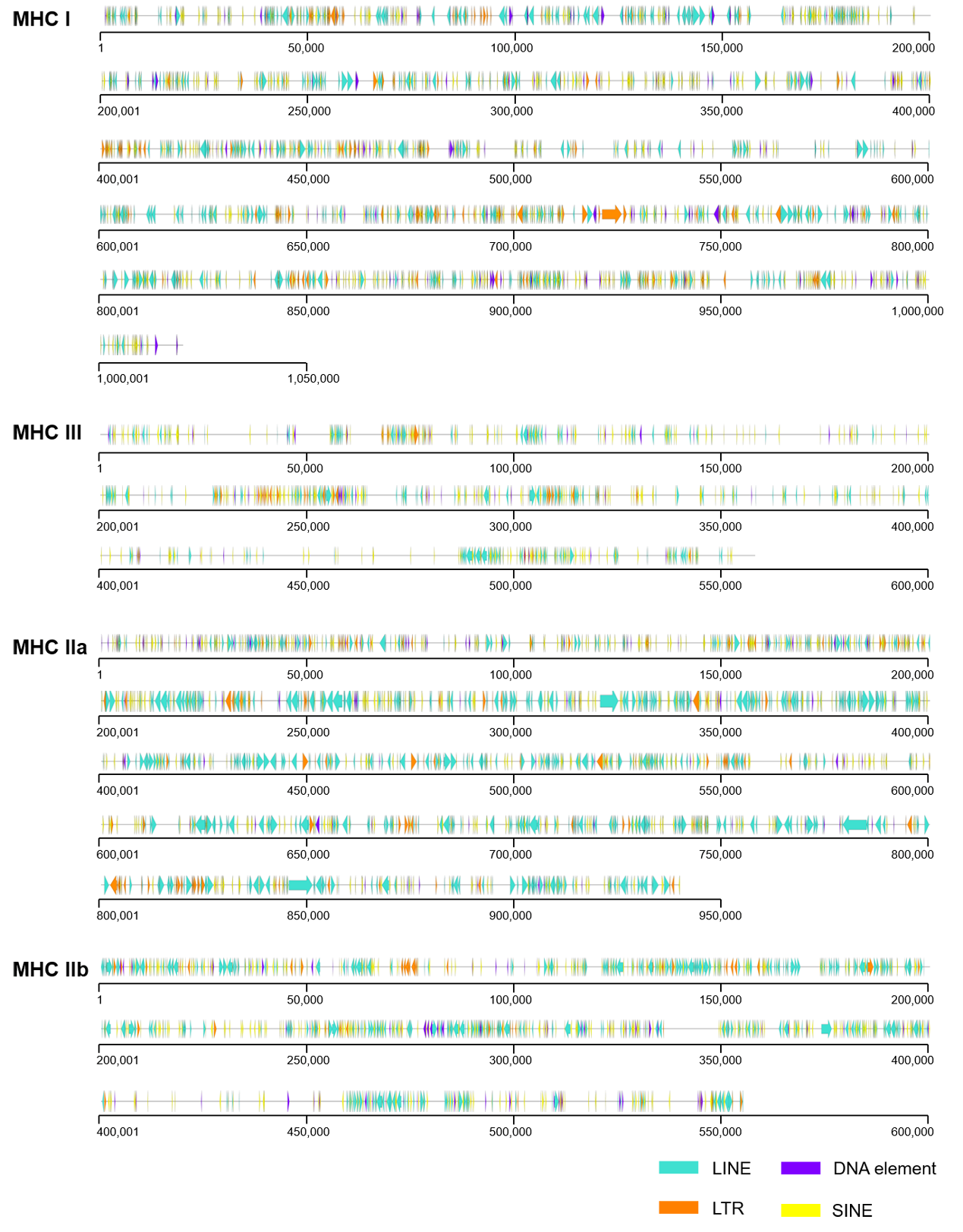 Figure S1 | The distribution of repetitive elements in the addax MHC region.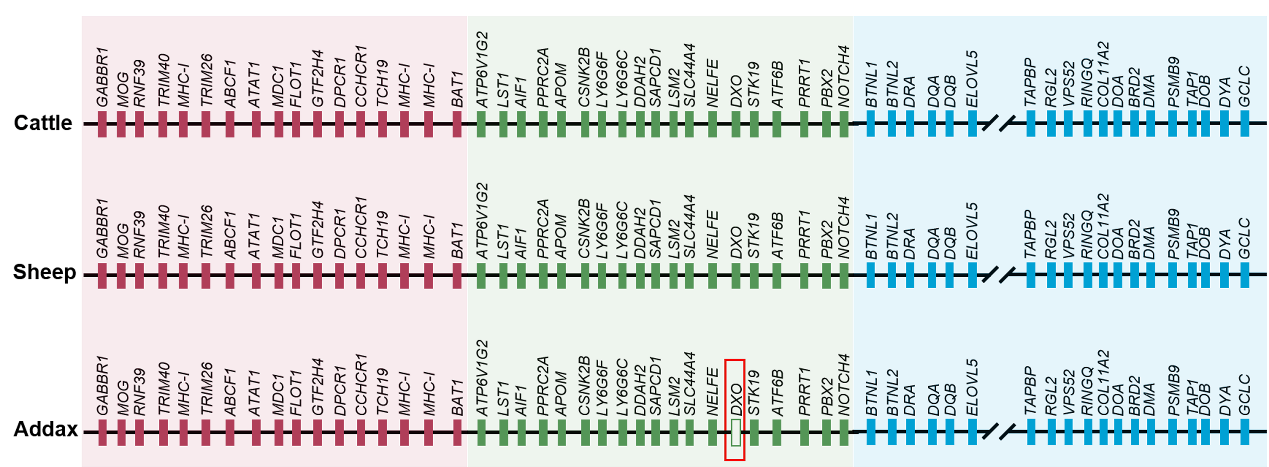 Figure S2 | Comparison of gene organization in addax, sheep, and cattle in the MHC region (not all annotated genes are shown here). Red, green, and blue boxes indicate MHC class I, class III, and class II genes, respectively. The hollow box represents the DXO gene deleted in the class III region of the addax. The MHC class II regions in these three species are separated by a piece of non-MHC chromosome inversion (indicated by two short slashes).Figure S3 | Dot plot analysis of the addax MHC genomic region. The self-dot plot analysis of the addax MHC class I, IIa, and III are shown in A to C, respectively. Zoomed-in view of the corresponding region in sheep, cattle, pig, and human are shown on the right. Genes are listed on the y-axis, with their orientations indicated by arrows.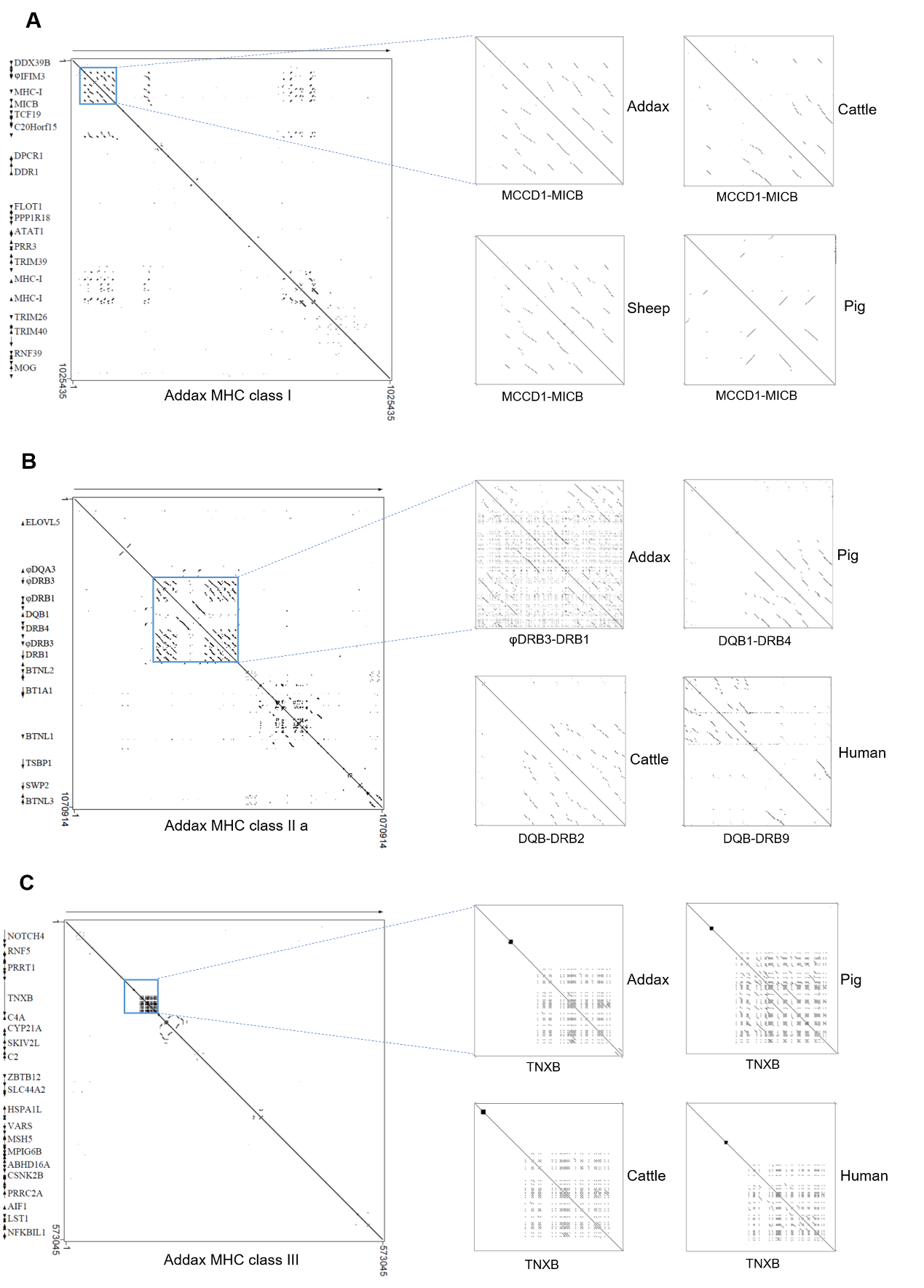 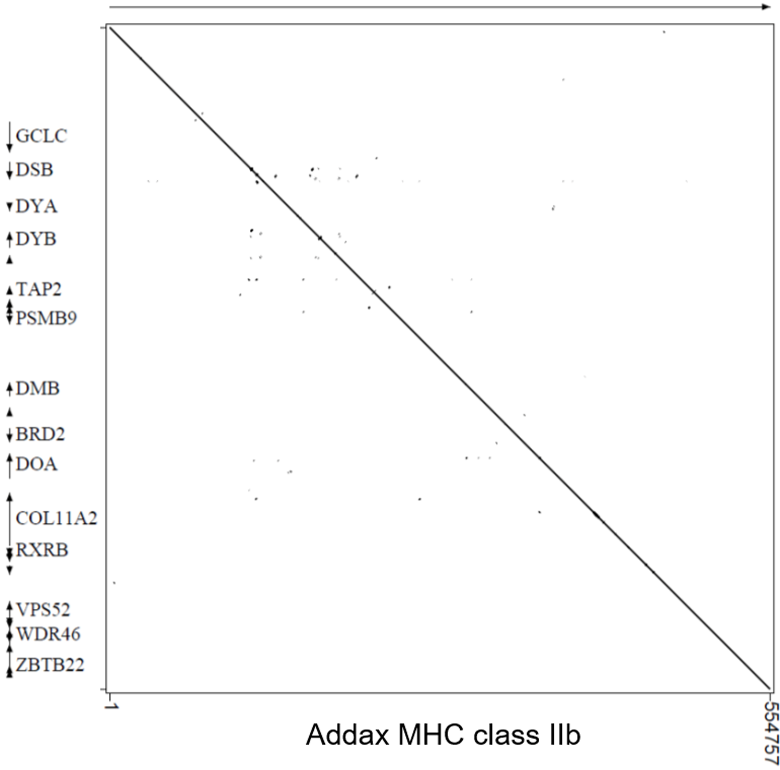 Figure S4 | Dot plot analysis of the addax MHC class IIb region. Genes are listed on the y-axis, with their orientations indicated by arrows.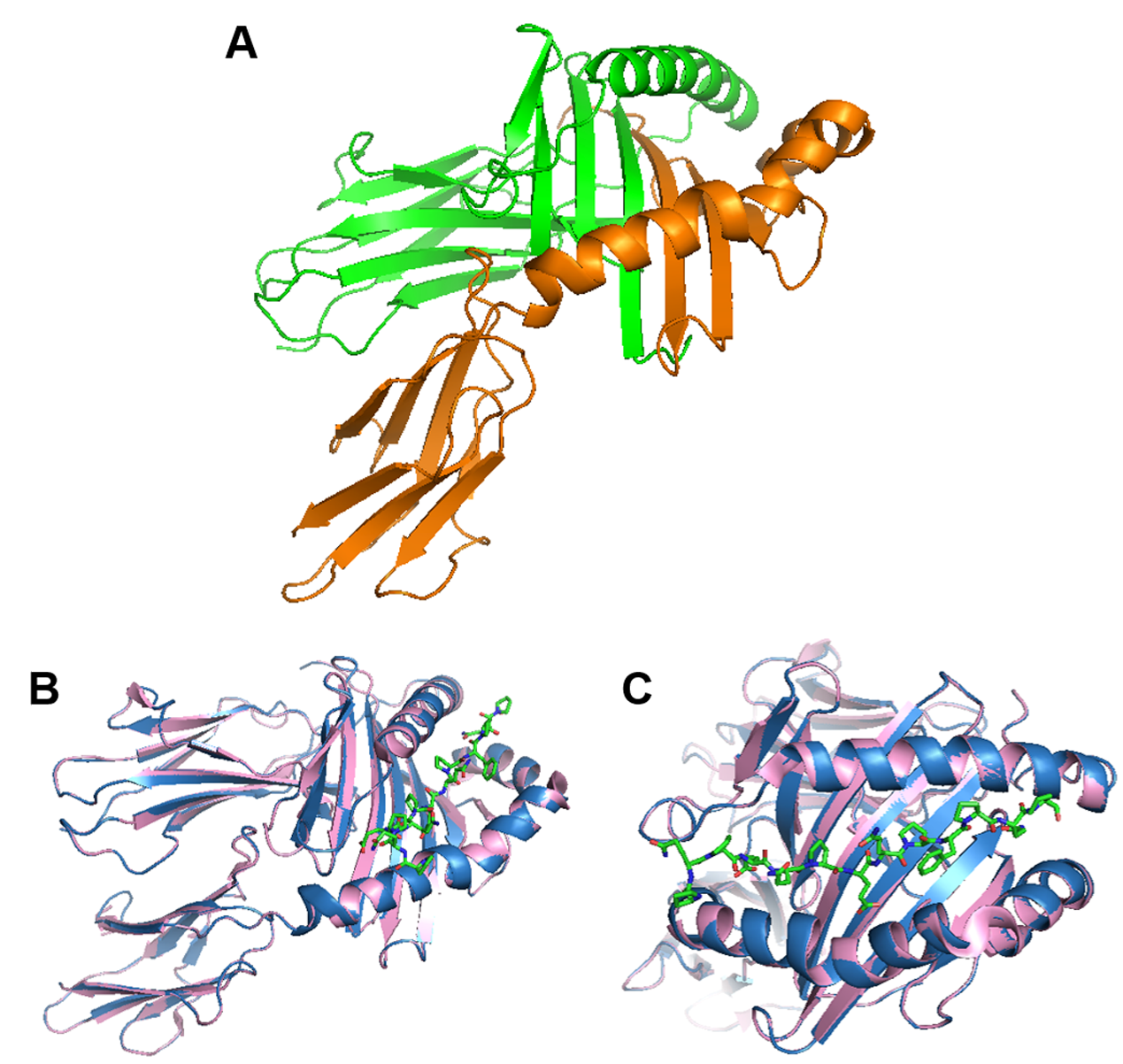 Figure S5 | Overall structure of DY in the addax. (A) The simulated structure of DY in the addax with HLA-DQ2 as a template. The α chain and β chain of DY are colored by green and orange, respectively. (B-C) Side and the top views of superimposed addax DY (pink) and HLA-DQ2 (blue). Antigen peptide (from HLA-DQ2) is shown as sticks, with carbon atoms colored green.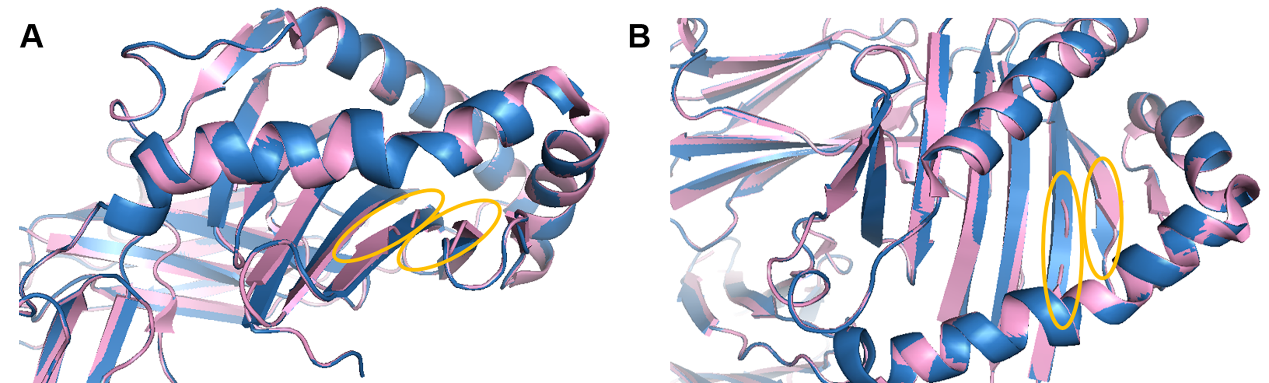 Figure S6 | Structural differences between DY in the addax and HLA-DQ2. (A-B) Side and the top views of the superimposed structures of addax DY (pink) and HLA-DQ2 (blue). Structure differences between DY in the addax and HLA-DQ2 are indicated by orange circles.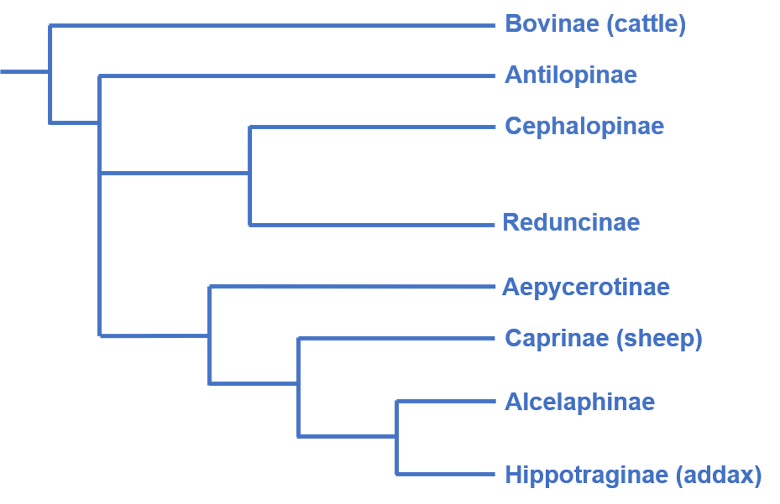 Figure S7 | Phylogenetic tree of the family Bovidae (adapted from Price et al (27)).Table S1 | Constitution of repeat elements (SINEs, LINEs, LTR elements, and DNA elements) in the MHC region of addax, sheep, goat, cattle, water buffalo, sperm whale, pig, horse, and human.Table S2 | GenBank accession numbers of the MHC class II genes of representative mammals used to construct the phylogenetic trees.Table S3 | List of predicted genes in the MHC region of the addax.Table S4 | List of predicted tRNA genes in the MHC region of the addax.AddaxSheepGoatCattleWater BuffaloRed DeerSperm whalePigHorseHumanSINEs:10.33%10.05%10.21%10.05%10.44%4.76%9.01%18.54%5.17%16.83%LINEs:21.41%19.12%21.66%26.99%24.78%7.63%18.94%13.81%27.24%18.27%LINE19.81%9.03%9.93%14.13%12.18%4.30%14.65%11.01%23.09%14.74%LINE22.59%2.37%2.47%2.09%2.18%1.60%3.92%2.49%3.69%3.22%L3/CR10.19%0.19%0.17%0.16%0.18%0.11%0.30%0.25%0.32%0.21%RTE8.82%7.53%9.09%10.61%10.25%1.61%0.07%0.06%0.14%0.00%LTR elements:4.33%4.37%4.80%4.80%4.58%2.11%4.39%2.82%11.44%11.68%ERVL0.60%0.73%0.72%0.63%0.79%0.43%1.21%0.94%4.21%3.43%ERVL-MaLRs0.99%0.91%0.95%0.87%0.84%0.56%1.74%0.90%2.53%2.75%ERV_classI1.86%1.71%1.96%2.07%1.78%0.91%1.18%0.80%4.16%3.70%ERV_classII0.76%0.97%1.07%1.15%1.08%0.13%0.10%0.08%0.37%1.63%DNA elements:2.09%2.15%2.09%1.91%2.14%1.21%2.79%2.22%3.52%3.07%Total38.16%35.69%38.77%43.75%41.94%15.71%35.13%37.39%47.37%49.85%LINE/R56.10%53.57%55.88%61.69%59.10%48.56%53.91%36.94%57.50%36.65%SINE/R27.08%28.17%26.35%22.97%24.89%30.31%25.65%49.59%10.91%33.76%LTR/R11.34%12.24%12.38%10.98%10.91%13.44%12.51%7.54%24.15%23.43%RTE/R23.11%21.10%23.46%24.24%24.44%10.27%0.19%0.16%0.30%0.00%Sheep Goat Tibetan antelopeCattleWater buffaloWhite-tailed deerDMAXM_012112128.2XM_005696210.3XM_005972785.1NM_001012674.2XM_006050291.2XM_020908115.1DMBXM_012100470.2XM_005696209.3XM_005972786.1NM_001040481.3XM_006050290.2XM_020908102.1DOAXM_004018742.3XM_013973815.2XM_005972796.1NM_001205920.1XM_006050298.2XM_020908113.1DOBXM_004018738.3XM_005696206.3XM_005972791.1NM_001013600.1XM_006050284.2XM_020908109.1DRAXM_012100429.2NM_001314188.1XM_005957553.1NM_001012677.1NM_001290945.1XM_020916456.1DRBNM_001280698.1XM_018039087.1XM_005972792.1XM_024984085.1XM_025268263.1XM_020873369.1DQANM_001308597.1NM_001285680.2XM_005957557.1XM_015459849.2XM_006047522.2XM_020902606.1DQBXM_027958927.1XM_027958925.1XM_005957558.1NM_001034668.3XM_006047521.2XM_020908112.1DYANM_001123398.2XM_005696205.2XM_005972799.1NM_001012678.1XM_025272044.1XM_020908117.1DYBXM_027958632.1XM_018039318.1XM_005972798.1NM_001012679.1XM_006050281.2XM_020908112.1Minke whaleSperm whaleBottlenose dolphinPig CamelHumanDMAXM_007186920.1XM_024121724.1XM_019931419.1NM_001004039.1XM_010949113.1NM_006120.4DMBXM_007186924.1XM_007107873.1XM_019931421.1NM_001113707.1XM_010949114.1NM_002118.5DOAXM_007186913.2XM_007107866.2NANM_001185143.1XM_010949105.1NM_002119.4DOBXM_007187065.1XM_007107887.2XM_019931428.1NM_001114064.2XM_010949120.1NM_002120.4DRAXM_007193888.2XM_007118596.2XM_019949740.1NM_001113706.1XM_010949127.1NM_019111.5DRBXM_028167488.1XM_024121957.2XM_019949647.1NM_001113695.1XM_010949121.1NM_001243965.1DQANAXM_024121955.2XM_019949739.1NM_001114062.2XM_010949125.1NM_002122.3DQBNAXM_024121956.2XM_019949737.1NM_001113694.1XM_010949126.1NM_001243961.1DYANANANANANANADYBNANANANANANANumberDescriptionGene SymbolStartEndStrandMHC regionContig1ELOVL fatty acid elongase 5ELOVL58183189406-II a12SLA class II histocompatibility antigen, DQ haplotype D alpha chain-like ψDQA3246310249459-II a13MHC class II OVAR-DR-beta-3, partial ψDRB3275737297644+II a14DLA class II histocompatibility antigen, DR-1 beta chain-like ψDRB1349207353973+II a15BoLa class II histocompatibility antigen, DQB*0101 beta chain-likeψDQB2354272356250-II a16SLA class II histocompatibility antigen, DQ haplotype D alpha chain-like isoform X2 DQA2378532387854+II a17MHC class II DQB precursor DQB1399037411431-II a18MHC class II DQA, partial DQA1431426441492+II a19Major histocompatibility complex, class II, DR beta 4 precursorDRB4450923458277+II a110MHC class II antigenDRB471996485917+II a111BoLA-DRB3 proteinψDRB3500013510529+II a112DLA class II histocompatibility antigen, DR-1 beta chainDRB1529332559156+II a113Mamu class II histocompatibility antigen, DR alpha chain-like isoform X1 DRA570305578525-II a114Butyrophilin-like protein 2BTNL2594474606644+II a115Butyrophilin subfamily 1 member A1-like BT1A1610689618638-II a116Butyrophilin-like protein 1BTNL1621038632675+II a117Butyrophilin subfamily 1 member A1-like isoform 2  BT1A1655110685953+II a11840S ribosomal protein S2-like  ψRPS2690456691007+II a119Butyrophilin subfamily 1 member A1 BTNL1823286832975+II a120Uncharacterized protein C6orf10-like TSBP1904766937584+II a121Butyrophilin subfamily 1 member A1-like  BTNL110268311040436-II a122Butyrophilin subfamily 3 member A3-like BTNL310452921063459-II a123Neurogenic locus notch homolog protein 4 isoform X2 NOTCH410855911110054+III124Pre-B-cell leukemia transcription factor 2 PBX211146841117956+III125Advanced glycosylation end-product specific receptor AGER11196681123388+III126E3 ubiquitin-protein ligase RNF5  RNF511239881124910-III1271-acyl-sn-glycerol-3-phosphate acyltransferase alpha precursor  AGPAT111326661135792+III128Epidermal growth factor-like protein 8  EGFL811362301137923-III129Lysosomal thioesterase PPT2 isoform X1 PPT211393471147374-III130Proline-rich transmembrane protein 1 isoform X1 PRRT111481751161628+III131506-binding protein-like isoform X1 FKBPL11661251167162+III132Cyclic AMP-dependent transcription factor ATF-6 beta isoform X2  ATF6B11677191177124+III133Tenascin XB TNXB11791191240351+III134Complement C4-A-like C4A12408521248682-III135Steroid 21-hydroxylase-like  CYP21A12626591265556-III136Complement C4-like protein C412690911282056-III137Helicase SKI2W SKIV2L12832831297529-III138Negative elongation factor E isoform 1 NELFE12982531303379+III139Complement factor B  CFB13036511309448-III140Complement C2 isoform X1  C213102971321668-III141Zinc finger and BTB domain-containing protein 12  ZBTB1213514751352854+III142Histone-lysine N-methyltransferase EHMT2 EHMT213550521367844+III143Choline transporter-like protein 4 isoform 1  SLC44A213686701381752+III144Sialidase-1  NEU113828521385612+III145Heat shock 70 kDa protein 1-likeHSPA1L14026121417721-III146Heat shock 70 kDa protein 1B  HS71B14209911422916-III147Heat shock 70 kDa protein 1-like HSPA1L14249221426847+III148LSM2 homolog, U6 small nuclear RNA and mRNA degradation associated LSM214282831433185+III149Valyl-tRNA synthetase VARS14344501445624+III150Von Willebrand factor A domain-containing protein 7  VWA714464301454513+III151Suppressor APC domain-containing protein 1  SAPCD114554221456872-III152MutS protein homolog 5 MSH514573941470645-III153Chloride intracellular channel protein 1, partial CLIC114747791479685+III154N(G),N(G)-dimethylarginine dimethylaminohydrolase 2  DDAH214813641483592+III155Protein G6b isoform X3  MPIG6B14856101487276-III156Lymphocyte antigen 6 complex locus protein G6c  LY6G6C14885801490140+III157Lymphocyte antigen 6 complex locus protein G6d  LY6G6D14919931493739-III158Sperm acrosome membrane-associated protein 4-like isoform X1 LY6G6E14957271496948+III159Lymphocyte antigen 6 complex locus protein G6f precursor LY6G6F14990101501629-III160Abhydrolase domain-containing protein 16A  ABHD16A15039471516193+III161Lymphocyte antigen 6 complex locus protein G5c LY6G5C15210521523404+III162Lymphocyte antigen 6 complex locus protein G5b isoform X2  LY6G5B15261981527210-III163Casein kinase II subunit beta isoform X1  CSNK2B15281721531092-III164G patch domain and ankyrin repeat-containing protein 1 isoform X1GPANK115316501535018+III165Uncharacterized protein C6orf47 homolog  C20H6orf4715372871538180+III166Apolipoprotein M isoform X2 APOM15391671541515-III167Large proline-rich protein BAG6 isoform X1  BAG615428291554535+III168Protein PRRC2A  PRRC2A 15557241568633-III169Allograft inflammatory factor 1-like protein AIF115828531587716-III170Natural cytotoxicity triggering receptor 3 NCR316007711604957+III171Leukocyte-specific transcript 1 protein LST116057041607990-III172Lymphotoxin-beta  LTB16103661612905+III173Tumor necrosis factor isoform X1 TNF16158841618021-III174Lymphotoxin-alpha  LTA16197211620633-III175NF-kappa-B inhibitor-like protein 1 NFKBIL116322631632973-III176V-type proton ATPase subunit G 2 isoform X1 ATP6V1G216427991643959+III177Spliceosome RNA helicase DDX39B isoform X2  DDX39B16482641657694+I178Mitochondrial coiled-coil domain protein 1 MCCD116581721659266-I179BOLA class I histocompatibility antigen, alpha chain BL3-7-like MHC-I16721261685351+I180Interferon-induced transmembrane protein 3-like  ψIFIM316996101699831+I181MHC class I heavy chain MHC-I17456481750060+I182MHC class I heavy chain MHC-I17721731780177+I183MHC class I polypeptide-related sequence B-like, partial  MICB17841051788601-I184OCT4 protein  POU5F18130691817544+I185Transcription factor 19  TCF1918193741821701-I186Coiled-coil alpha-helical rod protein 1  CCHCR118224751834499+I187Psoriasis susceptibility 1 candidate gene 2 protein homolog PSORS1C218366841837733+I188Corneodesmosin precursorCDSN18402651856812+I189Uncharacterized protein C6orf15 homolog isoform X1 C20Horf1518607361861855+I190MHC class I alpha chain precursor, partial MHC118885141891409+I191Diffuse panbronchiolitis critical regionDPCR119514391955687-I192Surfactant-associated protein 2 SFTA219694581971714+I193General transcription factor IIH subunit 4 GTF2H419860761993342-I194Epithelial discoidin domain-containing receptor 1  DDR120011732011084-I195Immediate early response 3 IER321104892111818+I196Flotillin-1  FLOT121127452122574+I197Tubulin, beta 5  TUBB21246722127919-I198Mediator of DNA damage checkpoint protein 1 isoform X2 MDC121288122143874+I199Nurim NRM21471802150060+I1100Phostensin PPP1R1821515562160096+I1101Putative pre-mRNA-splicing factor ATP-dependent RNA helicase DHX16 DHX1621635052174201+I1102Uncharacterized protein C6orf136C6orf13621744672178416-I1103Alpha-tubulin N-acetyltransferase 1ATAT121900662202050-I1104Serine/threonine-protein phosphatase 1 regulatory subunit 10 isoform X2  PPP1R1022053342213756+I1105ATP-binding cassette sub-family F member 1 isoform X4ABCF122230132235242-I1106Proline-rich protein 3  PRR322434932247279-I1107Guanine nucleotide-binding protein-like 1  GNL122484372255830+I1108Ribonuclease P protein subunit p21 isoform X4  RPP2122664942283632-I1109Tripartite motif-containing protein 39 TRIM3922856342304127-I1110BOLA class I histocompatibility antigen, alpha chain BL3-7-like isoform X1 MHC-I23183992325701+I1111BOLA class I histocompatibility antigen, alpha chain BL3-7-like MHC-I23490812351466-I1112MHC class I antigenMHC-I24071542417126-I1113Tripartite motif-containing protein 26 TRIM2624689302477473+I1114Tripartite motif-containing protein 15 TRIM1524948822500372-I1115Tripartite motif-containing protein 10 TRIM1025033492511083+I1116Tripartite motif-containing protein 40 isoform X1  TRIM4025126872526787-I1117E3 ubiquitin-protein ligase TRIM31TRIM3125355632565444+I1118RING finger protein 39, partial RNF3925877332592654+I1119Protein phosphatase 1 regulatory subunit 11, partialPPP1R1125945122605597-I1120Putative uncharacterized protein ZNRD1-AS1-like ZNRD126070122607263+I1121Zinc finger protein 57 homologZFP5726131982625343+I1122Myelin-oligodendrocyte glycoprotein isoform X7MOG26263112646961-I1123Gamma-aminobutyric acid type B receptor subunit 1GABBR126569592668204+I1124Glutamate--cysteine ligase catalytic subunitGCLC79269104585+II b2125MHC class II antigen DS beta DSB113207127454+II b2126MHC class II antigen DY alpha precursor DYA147743153550+II b2127Major histocompatibility complex, class II, DY beta precursor DYB171540184562-II b2128HLA class II histocompatibility antigen, DO beta chain-like DOB191275193702-II b2129Antigen peptide transporter 2TAP2217046223902-II b2130Proteasome subunit beta type-8PSMB8228029231663-II b2131Antigen peptide transporter 1TAP1233225241484-II b2132Proteasome subunit beta type-9 PSMB9242081248507+II b2133HLA class II histocompatibility antigen, DM beta chain-like DMB297817309290-II b2134HLA class II histocompatibility antigen, DM alpha chain-likeDMA319432324063-II b2135Bromodomain-containing protein 2 isoform X1 BRD2336658347642+II b2136HLA class II histocompatibility antigen, DO alpha chain-like isoform X1 DOA357162377852-II b2137Collagen alpha-2(XI) chainCOL11A2390448434244-II b2138Retinoid X receptor, betaRXRB436681441974-II b2139Zinc transporter SLC39A7 SLC39A7442963445996+II b2140Estradiol 17-beta-dehydrogenase 8 isoform X1 HSD17B8446806447989+II b2141E3 ubiquitin-protein ligase RING1 RING1451684458517+II b2142SAC2 suppressor of actin mutations 2-like protein VPS52481498496546-II b214340S ribosomal protein S18 isoform 1 RPS18496972501754+II b2144Beta-1,3-galactosyltransferase 4 isoform 1 B3GALT4502815503951+II b2145WD repeat-containing protein 46 isoform 1WDR46504656513995-II b2146Prefoldin subunit 6 PFDN6514655515588+II b2147Ral guanine nucleotide dissociation stimulator-like 2 RGL2516907520136-II b2148TAP binding proteinTAPBP523382533905-II b2149Zinc finger and BTB domain-containing protein 22ZBTB22534893536803-II b2150Death domain-associated protein 6 isoform X1 DAXX538416542617-II b2No. of tRNA tRNA Begin  Bounds End    tRNA TypeAnti CodonContig11212812200GluTTC12198055198126SeCTCA13282813282885ArgGCG14467658467730ArgGCG15583329583403IleTAT16613396613468TyrATA17777898777970CysACA18885775885847CysGCA19961886961956CysGCA11013733251373397GlyTCC11114010411401113LysCTT11214719481472020GlyGCC11315019431502013LeuCAA11415982501598321GlyCCC11516693671669440GluTTC11616918511691923SeCTCA11717967941796866TyrGTA11818005281800600CysGCA11918353291835401GlyCCC12019329321933004GluTTC12120381642038235GlyGCC12222978442297915CysGCA12323860192386091GlyGCC12424073332407405CysGCA12525573502557425CysACA12626149722615044GluCTC12726497662649836SeCTCA12825045892504517GlyTCC12921607722160701GluTTC13020380112037939CysGCA13119722811972209CysGCA13219715111971441TrpCCA13318668761866803GluTTC13418484801848407TrpCCA13516846851684613SerGCT13615885261588454TrpCCA13714158751415803GlyGCC13813584771358405GlyCCC13913385791338507GlyACC14012677441267672GlyACC14111038721103800TrpCCA142813287813216TrpCCA143602973602901CysGCA144212863212792CysACA14537643694TrpCCA146377247377318SeCTCA247462994463066SeCTCA248483498483570ArgCCT249326610326538GlyTCC2506535265282SeCTCA2